Egyetemes megmérettetés: tedd mérlegre a tudásod!A Pannon Egyetem Mérnöki Kara 2014. március 21-22. között 11. alkalommal rendezi meg a Hlavay József Országos Környezettudományi és Műszaki Diákkonferenciát. 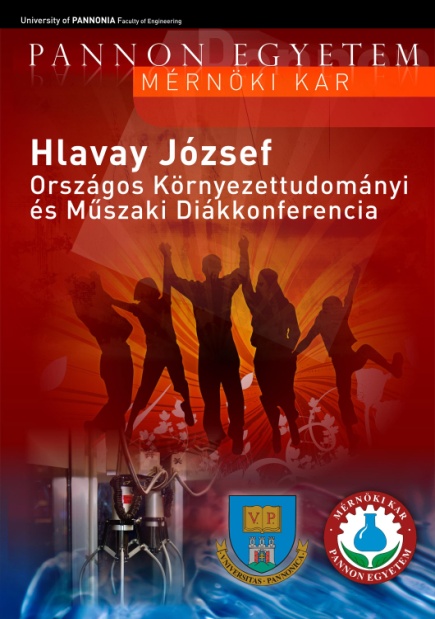 Ha Te műszaki és/vagy természettudományok iránt érdeklődő középiskolás diák vagy akkor ott a helyed! Válassz pályát!Add elő saját vagy csapatod kutatási eredményeit!Nevezz be fizika vagy kémia feladatmegoldó versenyre!Tervezz és alkoss valami újat a Junior Mérnökversenyen!A konferencián résztvevő diákoknak és felkészítő tanáraiknak ingyenes részvételt és térítésmentes szálláslehetőséget biztosítunk. A legjobb (I-III. helyezett, különdíjak) előadásokat, feladatmegoldó diákokat és kreatív csapatokat értékes könyvutalványokkal díjazzuk.További információ: http://diakkonferencia.mk.uni-pannon.hu Várjuk jelentkezésedet!